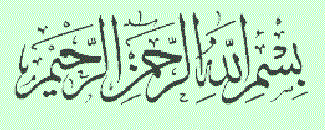 In The Name Of ALLAH, The Most Beneficent, The Most Merciful.Last Will And TestamentI, _________________________, residing at ______________________________, do hereby testify that ALLAH is the only deity worthy of praise and that Muhammad Ibin Abdullah is His servant, messenger and the last of His prophets.I declare that I, being of sound and disposing mind and memory, acknowledge the certainty that death is inevitable for all mankind.  Therefore, I hereby make, publish and declare this document as my LAST WILL AND TESTAMENT. I hereby revoke any and all other wills and codicils previously made by me.      I bear witness that ALLAH is the only God, the Creator of the heavens, the earth and all that exists within and around them.   He is the God of Adam, Abraham, Moses and Jesus.  All praise, glory and honor belong only to Him.  He has no offspring, heirs, or partners who have any share of His Majesty.  I bear witness that ALLAH’s Word is the Truth, that His promise is true, and that the ultimate meeting with Him is true. I bear witness that there is a Paradise and a Hell.  I bear witness that the Day of Judgment is truly coming (there is no doubt about it) and that ALLAH (who is exalted above all deficiencies and imperfections) will surely resurrect the dead of all mankind’s generations, the first, the last and those in between.   I also bear witness that the Prophet Muhammad is His servant, messenger and the last of all the prophets (may ALLAH’s mercy and peace be upon him and them).     This is my counsel to my relatives and friends, my Muslims brothers and sisters, and to all those who remain after me:  This life is the testing ground for the rest of eternity.  Indeed, there will be passing and failing grades.  Those who pass will enjoy pleasures beyond measure, without any sorrows.  Those who fail will endure immeasurable sorrows, without any pleasures.  Strive to be true Muslims.  That means you must submit your whole being to your Creator (may He be exalted) and worship Him as He alone is to be worshipped, fear Him (His power and His wrath) as He alone must be feared, love Him with a complete love that is rivaled by nothing else and love His Prophet Muhammad. You should obey Him and hold fast to His Shariah (Laws), spread and firmly establish His religion (Islam), and you should die only in a state of submission to His Will (Islam).Page (1) Signature                                                                Last Will And Testament (page 2)     I must remind you that no man or woman will die before his or her time.  The exact duration of each person’s lifespan has been precisely determined.  Before we are born, the All-Powerful Creator (may He be exalted) had already determined how long we will live.  Yet, death is tragic only for those who live their lives in self-deception.   Instead of submitting to the Creator and preparing for the final return to Him, they act as if this life is everything and that nothing awaits them in the hereafter. The life of this world is dwarfed in comparison to the infinite length of eternity.   So, do not preoccupy yourselves with my death, but instead make the proper preparations for your own.  Maintain patience and exercise self-composure, as the religion of Islam requires.      Islam permits relatives to mourn for no more than three days, although a widow is allowed to mourn for four lunar months and ten days, until her Iddah (period of waiting) is completed. The Creator forbids wailing and excessive lamentation.  That type of behavior only reflects a lack of understanding and displays dissatisfaction with the Will of the Creator, may He be exalted forever.I ask all my relatives, friends, and all others to honor this document, which I have made, and make no attempt to obstruct it or change it in any way.  Rather, let them see to it that I am buried as I have asked to be buried and let my properties be divided, according to Islamic Laws, as I have requested. In the event that a serious accident or illness requires me to be resuscitated, any such procedures must be brief and not cause injury (like broken ribs of bones).  I should not be put on any life-support mechanism if I am brain-dead or if the prognosis for recovery is poor.  My organs must only be donated to Muslim recipients.List of my Assets:____(House, Car, etc.)_______________Savings and Checking accounts with _____________________Savings Acct. # _____________                 Checking Acct. # _____________Any benefits from job, retirement, social security, etc. at ________________.Distribution of my Assets----------------------------------------------, The executor of this, my last Will and Testament; will pay from my wealth the entire funeral, burial expenses and any debts I have.  Then everything I own should be divided as follows:Signature Last Will And Testament (page 3)ARTICLE 1FUNERAL AND BURIAL RIGHTSI ordain that no autopsy or embalming be done on my body unless required by law and that without unjustified delay my body be washed, wrapped with cloth, free of any ornaments and other articles, prayed for, and then buried (which all should be done by Muslims in complete accordance with Islamic tenets).  I want to be buried in any country where I die, as long it is done according to Islamic tenets, and in an Islamic cemetery.I ordain that absolutely no non-Islamic religious service or observance shall be conducted upon my death or my body.I ordain that _______________ lead Salaat-ul-Janaaza or the local Imam will lead the Salaat if ____________ is not available.I ordain that Muslim and non-Muslim ladies (who are either relatives or close friends) may attend my Janaaza, as long they dress, and behave according to Islamic rules.   They should not mangle with men, stay away from the grave and keep quiet.Please no loud voice such as Takbeer during Janaaza and Burial because ALLAH loves silence during Janaaza.  I am asking you all to make Dua’a for me in silence.I ordain that no flowers, symbols (Islamic or otherwise) or music shall be involved at any stage of the process of conducting my burial or ever be placed at the site of my grave.I ordain that my body shall not be transported over any unreasonable distance from the locality of my death, only when such transportation is required to reach the nearest Muslim cemetery.I ordain that my grave shall be dug deep into the ground in complete accordance with the specifications of Islamic practice and that it faces the direction of Qiblah (the direction of the city of Mecca in the Arabian Peninsula, towards which Muslims face for prayer).I ordain that my body shall be buried without a casket or any encasement that separates the wrapped body from the surrounding soil.  In the event that local laws require casket encasement, I ordain that such encasement be of the simplest, most modest, least expensive type possible.  I further ordain that the encasement be left open during burial and filled with dust, unless prohibited by law.I ordain that my grave shall be leveled with the ground or slightly mounded, with a simple marker carries only my name.Signature :Last Will And Testament (page 4)no construction or permanent structure of any kind over it. The marking- if necessary- should be a simple marker carries only my name. There should be no inscriptions or symbols.Please throw three handful of dirt on me saying “from it we created you” first, “in it we returning you back” second and “from it we will get you out another time” third     Menha khalaknakum, feeha nouiedukum wa menha noukhourjekum taraton okhra”.m.  I want my family to read Surat Yaseen (in silence) during the funeral.  I would like everybody attending the burial to make Dua’a for me for an extended period of time, (as is Sunnah).                                                           ARTICLE II:                                                 EXECUTOR AND GUARDIANI hereby nominate, constitute and appoint ____________, as the executor of this, my last Will and Testament.                                                           ARTICLE III                                                     DEBTS AND EXPENSESI direct that the executor apply first, the assets of my estate to the payment of all my legal debts including such expenses incurred by my last illness and burial as well as the expenses of administrating my estate. I direct the said executor to pay any “obligation to ALLAH” (huquq ALLAH), which are binding on me, such as unpaid Zakah, Kaffarat and any other debts I have to individuals or institutes.Signature:Last Will And Testament (page 5)I direct that all inheritance, state, and succession taxes (including interest and other penalties thereon) payable by reason of my death shall be paid out of and be charged generally against the principal of my residuary estate, without reimbursement from any person; except that this provision shall not be construed as a waiver of any right which my executor has, by law or otherwise, to claim reimbursement for any such taxes which become payable on account of property, if any, over which I have a power of appointment.                                                        ARTICLE IV:                                                       SEPARABILITYI direct and ordain that if any part of this Last Will and Testament is determined invalid by a court of competent jurisdiction, the other parts shall remain valid and enforceable.  I witness whereof; I have here unto set my hands and seal this __day of _______ in the year 20__.Signature:Last Will And Testament     We hereby certify that the forgoing instrument was on the date thereof signed, published, and declared by the Testator _____________________, and as for his Last Will and Testament, in our presence, who at his request and in his presence, and in the presence of each other, have hereunto subscribed our names as witnesses thereto, believing said Testator at the time of the signing to be of sound mind and memory.    NAME                  ADDRESS                       PH. #                       Signature1.2. 3. This document, comprising 6 (Six) pages, is made in three (3) copies. The original is with me; one copy with ___(Executor)____________, one copy with my family in ______________.NOTARY PUBLICI witness whereof; I have here unto set my hands and seal this ----day of—(moth), 20..Name:                                                                  Signature:     I certify that ------------------------------------ appeared before me on                    , acknowledging to me that he voluntarily signed this document for the purpose stated therein and in the capacity indicated.Notary Signature:Printed or typed name:Seal                                                                             My commission expires:Page (6) Signature